ПРАВИТЕЛЬСТВО ВОРОНЕЖСКОЙ ОБЛАСТИПОСТАНОВЛЕНИЕот 2 августа 2023 г. N 523О РАСПРЕДЕЛЕНИИ СУБСИДИЙ ИЗ ОБЛАСТНОГО БЮДЖЕТАБЮДЖЕТАМ МУНИЦИПАЛЬНЫХ ОБРАЗОВАНИЙ ВОРОНЕЖСКОЙ ОБЛАСТИНА ПОДДЕРЖКУ СОЦИАЛЬНО ОРИЕНТИРОВАННЫХНЕКОММЕРЧЕСКИХ ОРГАНИЗАЦИЙ НА 2023 ГОДВ соответствии со статьей 139 Бюджетного кодекса Российской Федерации, Законами Воронежской области от 17.11.2005 N 68-ОЗ "О межбюджетных отношениях органов государственной власти и органов местного самоуправления в Воронежской области", от 19.12.2022 N 119-ОЗ "Об областном бюджете на 2023 год и на плановый период 2024 и 2025 годов", постановлением Правительства Воронежской области от 31.12.2013 N 1187 "Об утверждении государственной программы Воронежской области "Социальная поддержка граждан" Правительство Воронежской области постановляет:1. Утвердить распределение субсидий из областного бюджета бюджетам муниципальных образований Воронежской области на поддержку социально ориентированных некоммерческих организаций на 2023 год согласно приложению к настоящему постановлению.2. Контроль за исполнением настоящего постановления возложить на первого заместителя председателя Правительства Воронежской области Попова В.Б.Губернатор Воронежской областиА.В.ГУСЕВПриложениеУтвержденопостановлениемПравительства Воронежской областиот 02.08.2023 N 523РАСПРЕДЕЛЕНИЕСУБСИДИЙ ИЗ ОБЛАСТНОГО БЮДЖЕТА БЮДЖЕТАМ МУНИЦИПАЛЬНЫХОБРАЗОВАНИЙ ВОРОНЕЖСКОЙ ОБЛАСТИ НА ПОДДЕРЖКУ СОЦИАЛЬНООРИЕНТИРОВАННЫХ НЕКОММЕРЧЕСКИХ ОРГАНИЗАЦИЙ НА 2023 ГОД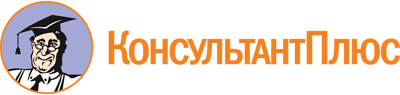 Постановление Правительства Воронежской обл. от 02.08.2023 N 523
"О распределении субсидий из областного бюджета бюджетам муниципальных образований Воронежской области на поддержку социально ориентированных некоммерческих организаций на 2023 год"Документ предоставлен КонсультантПлюс

www.consultant.ru

Дата сохранения: 21.11.2023
 N п/пНаименование муниципального образованияВоронежской областиСумма средств областного бюджета (тыс. рублей)1Богучарский муниципальный районВоронежской области3167,02Борисоглебский городской округ3912,13Верхнехавский муниципальный районВоронежской области2351,14Воробьёвский муниципальный районВоронежской области2242,15Городской округ город Нововоронеж2862,46Новоусманский муниципальный районВоронежской области4129,57Новохоперский муниципальный районВоронежской области2607,18Павловский муниципальный районВоронежской области2939,49Петропавловский муниципальный районВоронежской области2581,810Подгоренский муниципальный районВоронежской области2689,311Рамонский муниципальный районВоронежской области3158,512Репьевский муниципальный районВоронежской области2241,313Россошанский муниципальный районВоронежской области3667,414Семилукский муниципальный районВоронежской области3758,315Хохольский муниципальный районВоронежской области2606,8Итого44 914,1